ŠPORTNE IGRE OBČINE LENDAVASezona 2004/2005REZULTATI – Lendava, ODBOJKA – moškiPOLICIJSKA POSTAJA LENDAVALEKHINCOKEGLANJE – moški   Ekipno			Posamezno1. OBMOĆNA OBRTNA ZBORNICA	1. PAVLETIČ MILKO		VARIS2. KOMUNALA				2. KARAKATIČ VLADO	UPOKOJENCI3. DRUŠTVO UPOKOJENCEV LEND.	3. UJČIČ DAMIR		DOŠ - 2	KEGLANJE – ženske     Ekipno			Posamezno1. OBMOČNA OBRTNA ZBORNICA	1. ŠTAMPAR SIDONIJA   O. OBRTNA ZBORNICA2 .KOMUNALA				2. BIRO ANA			KOMUNALA	3. DOŠ - 2					3. NOVAK SUZANA          O. OBRTNA ZBORNICA   		STRELJANJE    Ekipno - moški			Posamezno1.   ŠRD VARSTROJ I.                                 1.  Dominik ZVER               LEK2.   POLICIJSKA POSTAJA LENDAVA        2. Bojan DONKO                PP LENDAVA3.   DRUŠTVO UPOKOJENCEV   LEND.     3.  Janez KOŠA                 ŠRD VARSTROJ                                                                                                               Posamezno – ženske1. Tadeja ŽOHAR               PP – LENDAV2. Marica PRENDL              PP – LENDAVA3. Mojca RAJTAR                PP . LENDAVAŠAH1.   DRUŠTVO UPOKOJENCEV LENDAVA2.   ŠRD  VARSTROJNAMIZNI TENISRezultati so bili razveljavljeniKOŠARKAKK LINDAU - mladiKK LINDAU - veteraniLEKMALI  NOGOMETMEJNA POLICIJA DOLGA VASHINKOVARISPIKADO – Moški    Ekipno 			Posamezno1.   KOMUNALA    D.O.O.                                 1. Aleksander Soke (Komunala)      2.   LIFE  - Društvo mladih                                 2. Jože  Vutek    (LIFE - društvo mladih)3.   POLICIJSKA POSTAJA LENDAVA	           3. Ludvik Kiraly (Območna obrtna zborn.) PIKADO - ŽenskeOBMOČNA OBRTNA ZBORNIC                 1.  Patricija Raduha (Območna obrtna zb.) KOMUNALA D.O.O.                                    2. Eva Šabjan     (Območna obrtna zb.)MMR                                                            3. Agnes Tatrai (MMR)	TENISTK WINNER - HotizaLEKKK LINDAU - veteraniRIBOLOVEkipno 			                                                                  Posamezno1. MEJNA POLICIJSKA POSTAJA D. VAS         1. Črnčec Robert   (MPP Dolga Vas ) 2. VARSTROJ                                                      2. Tkalec Boštjan    (Varstroj )                        3. LEK                                                         3. Markoja Srečko   (MPP Dolga Vas )KOLESARJENJE1.  OBČINA LENDAVA2.  DO KONCA                                                                                                       Vodja iger                                                                                                       Velimir Horvatič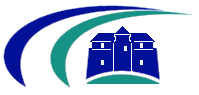 ŠPORTNA ZVEZALENDAVASPORTSZÖVETSÉGLENDVA                               Trg Ljudske pravice 59220 Lendava – Lendva                                   Tel.: 02/577 49 70  Spletna stran:htpp://www.sportnazveza-lendava.si                                    El.pošta: sportna.lendava@siol.net